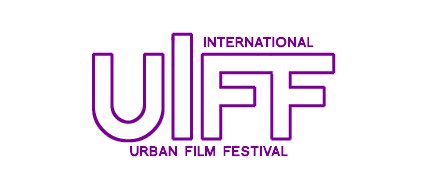 2018 Urban International Film Festival October 10th – 12th, 2018Application FormPersonal InformationFilm InformationWhen submitting this entry form, please take the subject of your email as ‘International _ <Group name>’ Instructions- Please read the Urban International Film Festival Submission Guidelines and Terms before completing this application. - You should receive a confirmation Email once you submitted the form. If you don’t receive an Email or have any issues with the submission, please contact us at uiff2018@gmail.com Group Name  *if you participate alone, you can write your name or any nickname you would be called. *if you participate alone, you can write your name or any nickname you would be called. *if you participate alone, you can write your name or any nickname you would be called.Participation typeParticipation typeindividual □ groupindividual □ groupDirectorNameName of Educational Institution currently enrolledName of Educational Institution currently enrolledEx) University of SeoulEx) University of SeoulDirectorCountry of SchoolMajor/ Degree ProgramMajor/ Degree ProgramEx) Sociology / Undergraduate (or Bachelor)Ex) Sociology / Undergraduate (or Bachelor)DirectorE-mailGroup members(Name)Name of InstitutionMajor/ Degree ProgramE-mail* Add more rows to accommodate additional group members it necessary* Add more rows to accommodate additional group members it necessary* Add more rows to accommodate additional group members it necessary* Add more rows to accommodate additional group members it necessary* Add more rows to accommodate additional group members it necessary* Add more rows to accommodate additional group members it necessary* Add more rows to accommodate additional group members it necessary* Add more rows to accommodate additional group members it necessaryObjective*Please state the purpose/motive of making this film (maximum 100 words)*Please state the purpose/motive of making this film (maximum 100 words)*Please state the purpose/motive of making this film (maximum 100 words)*Please state the purpose/motive of making this film (maximum 100 words)*Please state the purpose/motive of making this film (maximum 100 words)*Please state the purpose/motive of making this film (maximum 100 words)*Please state the purpose/motive of making this film (maximum 100 words)ConfirmationAgreement of Collecting and Using Personal InformationUrban International Film Festival (UIFF) notifies persons affected and secures their consent, before collecting and using personal information they provide. Consent to the collection of personal information and personally identifying information• Purpose of Collecting Personal Information and personally identifying informationPersonally identifying information used in order to facilitate the management of the registration of Urban International Film Festival (UIFF)• Personal Information We Collect Personal information: Name, nationality, email, contact information, and education institution etc. • Terms of Retention and Usage of Personal Information The collected personal information will be retained/used from the date of collection until the collection purpose is fulfilled. The above information is essential to UIFF and refuse of consent to collection of personal information may create a blockage to the application.□ I agree with the terms and provisions of the consent to collect and Use of personal information/ and personally identifying information.□ I refuse to give consent.Agreement of Collecting and Using Personal InformationUrban International Film Festival (UIFF) notifies persons affected and secures their consent, before collecting and using personal information they provide. Consent to the collection of personal information and personally identifying information• Purpose of Collecting Personal Information and personally identifying informationPersonally identifying information used in order to facilitate the management of the registration of Urban International Film Festival (UIFF)• Personal Information We Collect Personal information: Name, nationality, email, contact information, and education institution etc. • Terms of Retention and Usage of Personal Information The collected personal information will be retained/used from the date of collection until the collection purpose is fulfilled. The above information is essential to UIFF and refuse of consent to collection of personal information may create a blockage to the application.□ I agree with the terms and provisions of the consent to collect and Use of personal information/ and personally identifying information.□ I refuse to give consent.Agreement of Collecting and Using Personal InformationUrban International Film Festival (UIFF) notifies persons affected and secures their consent, before collecting and using personal information they provide. Consent to the collection of personal information and personally identifying information• Purpose of Collecting Personal Information and personally identifying informationPersonally identifying information used in order to facilitate the management of the registration of Urban International Film Festival (UIFF)• Personal Information We Collect Personal information: Name, nationality, email, contact information, and education institution etc. • Terms of Retention and Usage of Personal Information The collected personal information will be retained/used from the date of collection until the collection purpose is fulfilled. The above information is essential to UIFF and refuse of consent to collection of personal information may create a blockage to the application.□ I agree with the terms and provisions of the consent to collect and Use of personal information/ and personally identifying information.□ I refuse to give consent.Agreement of Collecting and Using Personal InformationUrban International Film Festival (UIFF) notifies persons affected and secures their consent, before collecting and using personal information they provide. Consent to the collection of personal information and personally identifying information• Purpose of Collecting Personal Information and personally identifying informationPersonally identifying information used in order to facilitate the management of the registration of Urban International Film Festival (UIFF)• Personal Information We Collect Personal information: Name, nationality, email, contact information, and education institution etc. • Terms of Retention and Usage of Personal Information The collected personal information will be retained/used from the date of collection until the collection purpose is fulfilled. The above information is essential to UIFF and refuse of consent to collection of personal information may create a blockage to the application.□ I agree with the terms and provisions of the consent to collect and Use of personal information/ and personally identifying information.□ I refuse to give consent.Agreement of Collecting and Using Personal InformationUrban International Film Festival (UIFF) notifies persons affected and secures their consent, before collecting and using personal information they provide. Consent to the collection of personal information and personally identifying information• Purpose of Collecting Personal Information and personally identifying informationPersonally identifying information used in order to facilitate the management of the registration of Urban International Film Festival (UIFF)• Personal Information We Collect Personal information: Name, nationality, email, contact information, and education institution etc. • Terms of Retention and Usage of Personal Information The collected personal information will be retained/used from the date of collection until the collection purpose is fulfilled. The above information is essential to UIFF and refuse of consent to collection of personal information may create a blockage to the application.□ I agree with the terms and provisions of the consent to collect and Use of personal information/ and personally identifying information.□ I refuse to give consent.Agreement of Collecting and Using Personal InformationUrban International Film Festival (UIFF) notifies persons affected and secures their consent, before collecting and using personal information they provide. Consent to the collection of personal information and personally identifying information• Purpose of Collecting Personal Information and personally identifying informationPersonally identifying information used in order to facilitate the management of the registration of Urban International Film Festival (UIFF)• Personal Information We Collect Personal information: Name, nationality, email, contact information, and education institution etc. • Terms of Retention and Usage of Personal Information The collected personal information will be retained/used from the date of collection until the collection purpose is fulfilled. The above information is essential to UIFF and refuse of consent to collection of personal information may create a blockage to the application.□ I agree with the terms and provisions of the consent to collect and Use of personal information/ and personally identifying information.□ I refuse to give consent.Agreement of Collecting and Using Personal InformationUrban International Film Festival (UIFF) notifies persons affected and secures their consent, before collecting and using personal information they provide. Consent to the collection of personal information and personally identifying information• Purpose of Collecting Personal Information and personally identifying informationPersonally identifying information used in order to facilitate the management of the registration of Urban International Film Festival (UIFF)• Personal Information We Collect Personal information: Name, nationality, email, contact information, and education institution etc. • Terms of Retention and Usage of Personal Information The collected personal information will be retained/used from the date of collection until the collection purpose is fulfilled. The above information is essential to UIFF and refuse of consent to collection of personal information may create a blockage to the application.□ I agree with the terms and provisions of the consent to collect and Use of personal information/ and personally identifying information.□ I refuse to give consent.Signature of applicant:      Date:UIFF Organizing CommitteeSignature of applicant:      Date:UIFF Organizing CommitteeSignature of applicant:      Date:UIFF Organizing CommitteeSignature of applicant:      Date:UIFF Organizing CommitteeSignature of applicant:      Date:UIFF Organizing CommitteeSignature of applicant:      Date:UIFF Organizing CommitteeSignature of applicant:      Date:UIFF Organizing CommitteeSignature of applicant:      Date:UIFF Organizing CommitteeOriginal title (in your language)English titleCountry(ies) of productionFilm LanguageGenre□Documentary  □Fiction Availability of Subtitle/ Transcript□Subtitle  □Transcript Running time*Specify the time in seconds *Preferred Length : longer than 10 minutes, shorter than 120 minutesScreening Format(s)*Accepted file formats: mp4, meg2, H.264, wmvFilm Synopsis*It will be considered in the evaluation and listed on the festival's brochure.(100 words or less) Film Still Cut*Please attach 2-3 photos or stills extracted from the film AwardExperience*(Please let us know if the film was screened in other film festivals or received an award in other occasions)DeclarationI confirm that to the best of my knowledge the information given on this application is true and correctSignature of applicant:       				    Date:        If you have questions about the application, feel free to e-mail UIFF at uiff2018@gmail.comIf you have questions about the application, feel free to e-mail UIFF at uiff2018@gmail.com